30 марта 2022 года состоялось заседание антитеррористической комиссии     В администрации района 30 марта 2022 года в 9 часов 10 минут состоялось заседание Антитеррористической комиссии. Его работу возглавил председатель антитеррористической комиссии Залегощенского района, Глава района В.Н. ЗамуруевВ заседании приняли участие  руководители  объектов жизнеобеспечения района.Рассмотрены вопросы профилактики угроз совершения террористических актов, обеспечения антитеррористической  защищенности объектов (территорий) при подготовке и проведении мероприятий, посвященных Празднику Весны и труда, дню Победы  в Великой Отечественной войне, окончанию учебного года 2021-2022 года.   1.О профилактике угроз совершения  террористических актов, обеспечении  антитеррористической защищенности объектов (территорий) и о готовности  сил и средств МОГ  в Залегощенском районе Орловской области к реагированию на осложнение  оперативной обстановки в период подготовки и проведения мероприятий, посвященных Празднику Весны и Труда, Дню Победы в Великой Отечественной войне, окончанию учебного  2021-2022 года.  2. О ходе реализации мероприятий Комплексного плана противодействия идеологии терроризма в Российской Федерации на 2019 – 2023 годы на территории Залегощенского района Орловской области, в части касающейся эффективности исполнения организациями района комплексного плана  противодействия  идеологии  терроризма в РФ на  2019-2023 годы.3. О результатах исполнения поручений АТК в Залегощенском районе Орловской области, а также поручений данных на совместных заседаниях  АТК и МОГ в Залегощенском районе Орловской области.    Обсуждение вопросов, прошло в Администрации Залегощенского района Орловской области под руководством Главы района председателя Антитеррористической комиссии Валерия Николаевича Замуруева.   В заседании приняли участие руководитель  МОГ в Залегощенском районе, начальник ОМВД России по Залегощенскому району, полковник полиции Гуляев Владимир Васильевич, начальник отдела образования, молодежной политики и спорта Зубова Ирина Викторовна, начальник отдела культуры и архивного дела Салькова Светлана Алексеевна, начальник 20ПСЧ ПСОФПСГПСГУ МЧС по Орловской области, старший лейтенант  внутренней службы Жидков Владимир Александрович, представитель прокуратуры,  секретарь  Антитеррористической комиссии в Залегощенском районе Орловской области Емельянова Наталья Николаевна.         В ходе совещания представителями были рассмотрены организационные аспекты проведения мероприятий по  профилактике угроз совершения  террористических актов, обеспечении  антитеррористической защищенности объектов (территорий) в период подготовки и проведения мероприятий, посвященных Празднику Весны и Труда, Дню Победы в Великой Отечественной войне, окончанию учебного  2021-2022 года.         О ходе реализации мероприятий Комплексного плана противодействия идеологии терроризма в Российской Федерации на 2019 – 2023 годы на территории Залегощенского района Орловской области, а также выработаны дополнительные меры по завершению указанной работы в установленный срок.По результатам работы приняты решения, даны поручения.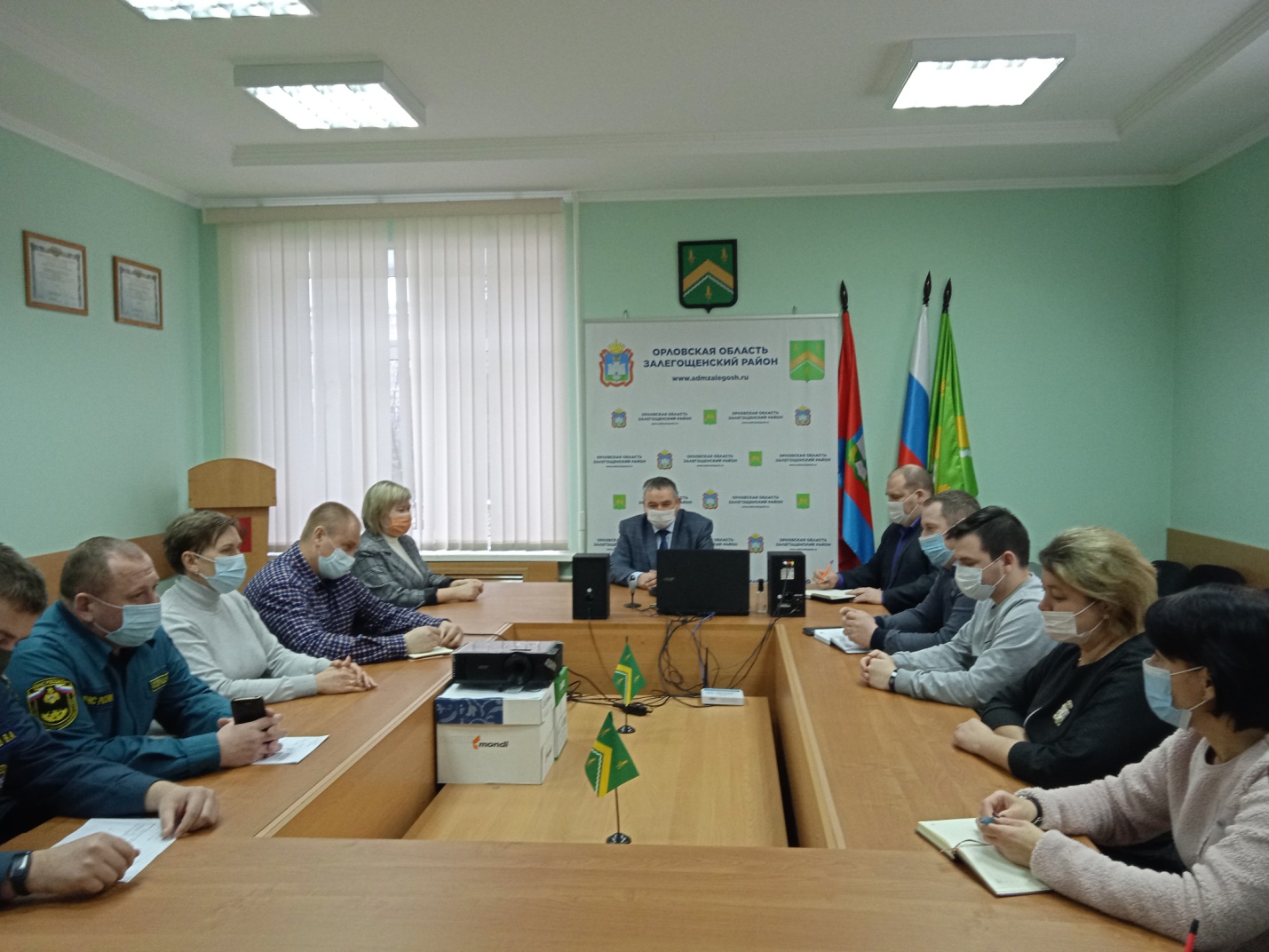 